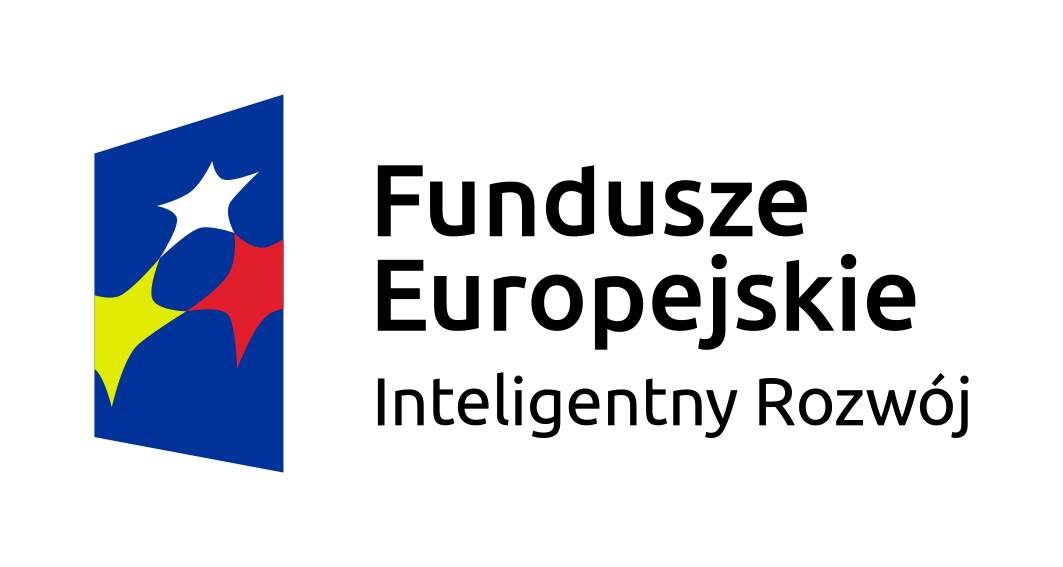 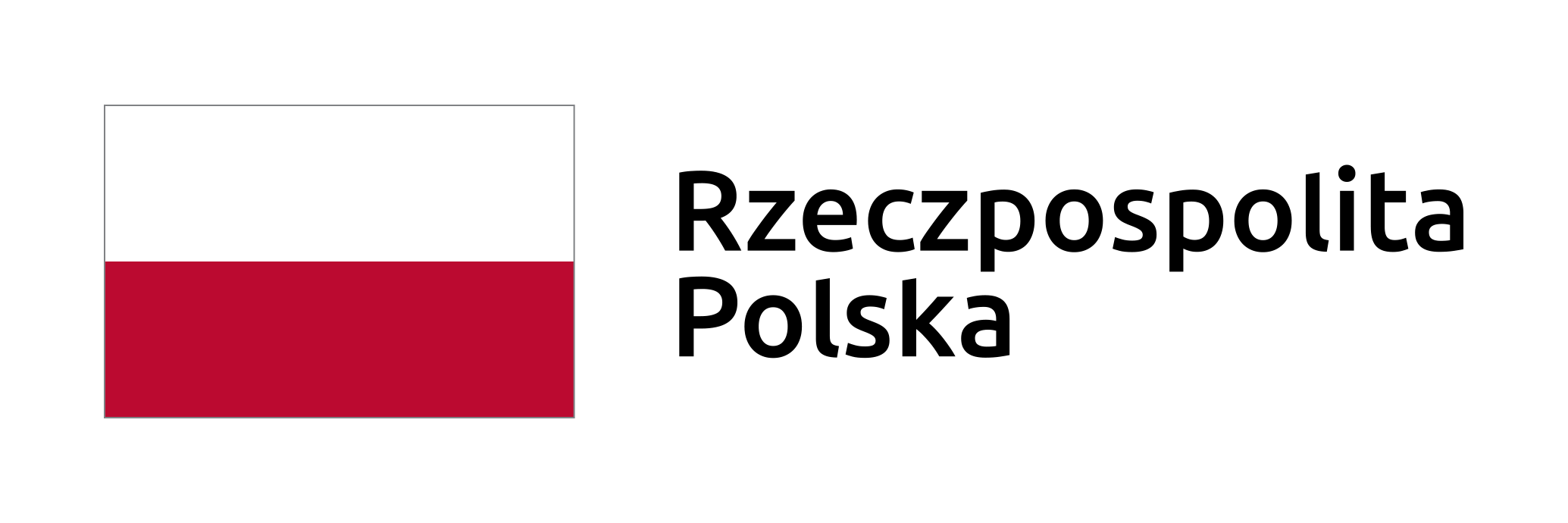 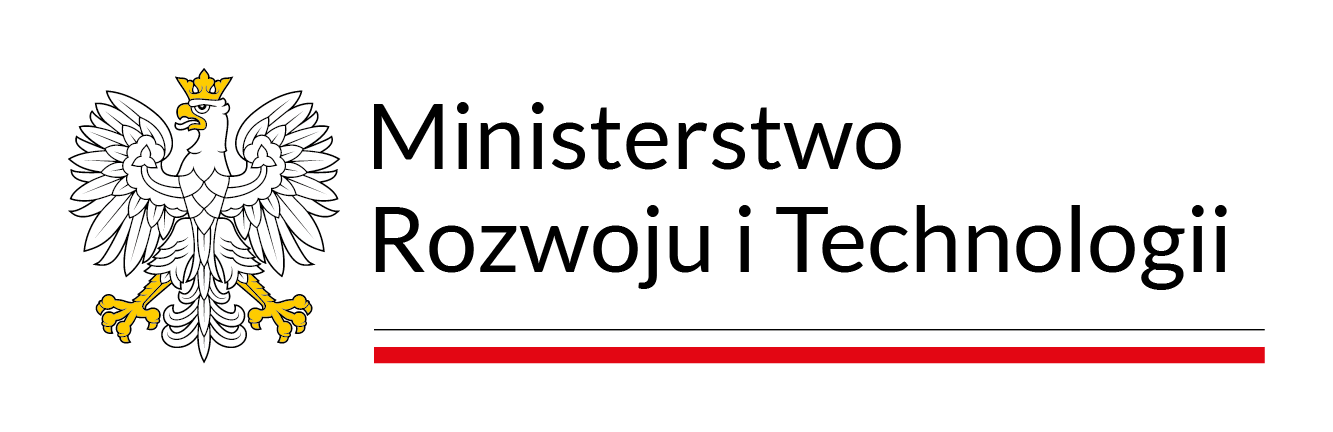 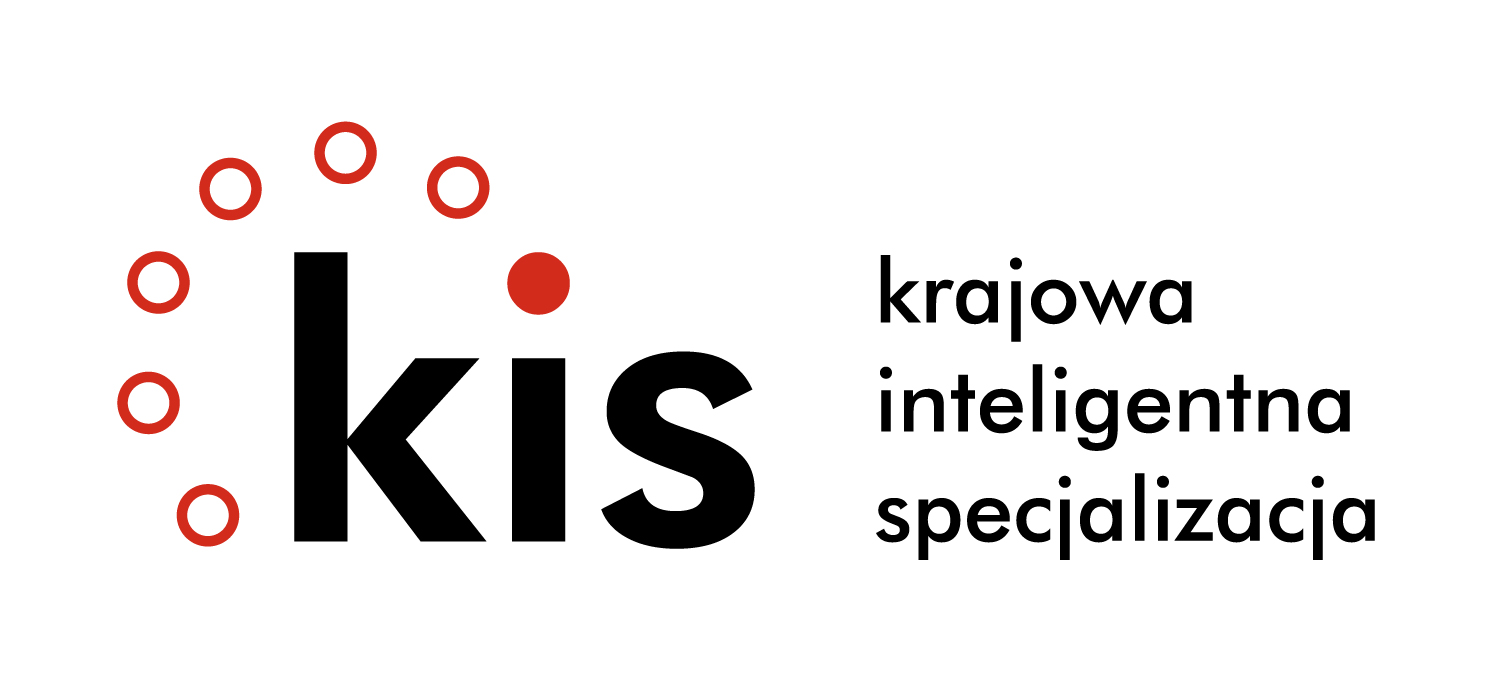 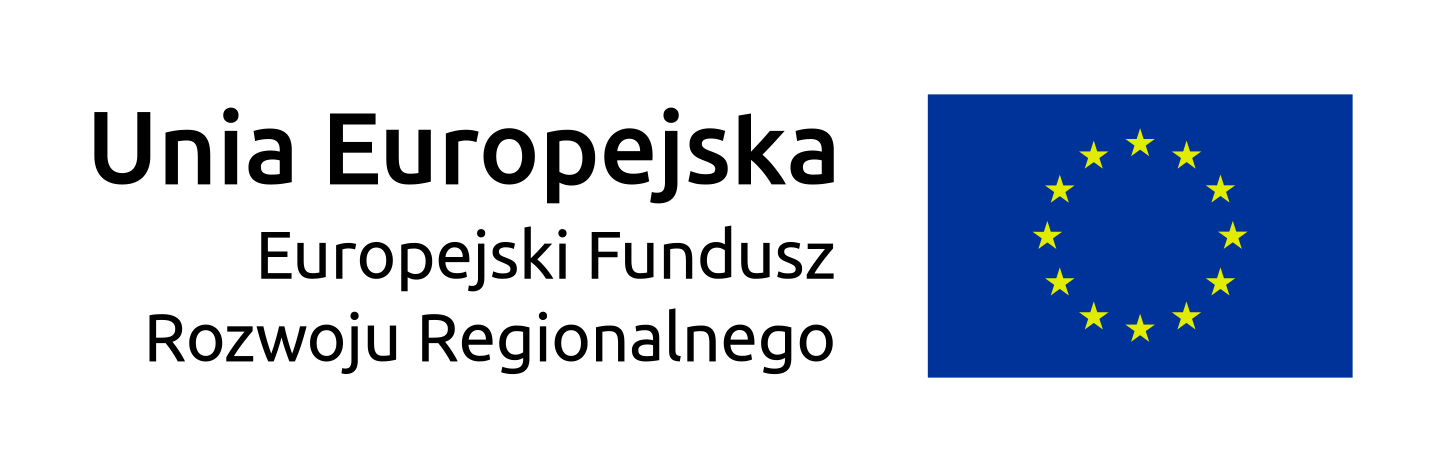 Załącznik nr 1 do SOPZFORMULARZ OFERTOWYJa (My), niżej podpisany (ni) .............................................................................................................działając w imieniu i na rzecz :.......................................................................................................................................................(pełna nazwa wykonawcy)..............................................................................................................................................................................................................................................................................................................(adres siedziby wykonawcy)nr telefonu ........................................................................ e-mail ................................................................................w związku z zapytaniem ofertowym na usługę opracowania i realizacji kampanii informacyjno-promocyjnej na rzecz upowszechnienia Krajowej Inteligentnej Specjalizacji (KIS)poniżej przedstawiam szacunek cenowy: Całość (netto) …………………………………………………PLN+ ……% VAT w kwocie ……………………………..PLN(słownie: …………………………………………………………………………………………)tj. łącznie cena (brutto): ………………………………PLN(słownie: …………………………………………………………………………………………) na co składają się poszczególne składowe: I etap: przygotowanie szczegółowej koncepcji kreatywnej oraz strategii komunikacji wraz z harmonogram działań promocyjnych (netto) …………………………………………………PLN+ ……% VAT w kwocie ……………………………..PLN(słownie: …………………………………………………………………………………………)tj. łącznie cena (brutto): ………………………………PLN(słownie: …………………………………………………………………………………………) II etap: prace produkcyjne(netto) …………………………………………………PLN+ ……% VAT w kwocie ……………………………..PLN(słownie: …………………………………………………………………………………………)tj. łącznie cena (brutto): ………………………………PLN(słownie: …………………………………………………………………………………………) III etap: realizacja kampanii informacyjno-promocyjnej w przestrzeni medialnej.(netto) …………………………………………………PLN+ ……% VAT w kwocie ……………………………..PLN(słownie: …………………………………………………………………………………………)tj. łącznie cena (brutto): ………………………………PLN(słownie: …………………………………………………………………………………………) ..............................., dn. ...................................................................................................(podpis(y) osób uprawnionych do reprezentacji wykonawcy)Niniejsze zapytanie ofertowe ma na celu przeprowadzenie szacowania wartości zamówienia. Przedstawione zapytanie nie stanowi oferty w myśl art. 66 Kodeksu Cywilnego, jak również nie jest ogłoszeniem o zamówieniu publicznym w rozumieniu "Wytycznych w zakresie kwalifikowalności wydatków w ramach Europejskiego Funduszu Rozwoju Regionalnego, Europejskiego Funduszu Społecznego oraz Funduszu Spójności na lata 2014-2020" i służy wyłącznie oszacowaniu wartości zamówienia.